Сумська міська рада VIII СКЛИКАННЯ ____ СЕСІЯ                                                 РІШЕННЯ
	З метою забезпечення безперебійної та якісної роботи автоматизованих муніципальних телекомунікаційних систем Сумської міської територіальної громади, керуючись статтею 25 Закону України «Про місцеве самоврядування в Україні», Сумська міська радаВИРІШИЛА:Внести зміни до рішення Сумської міської ради від 13 листопада 2019 року №5845-МР «Про Міську програму «Автоматизація муніципальних телекомунікаційних систем на 2020-2022 роки Сумської міської територіальної громади» (зі змінами), а саме: - у додатках 1-3 до програми завдання 4.27 «Встановлення сучасних систем відеоспостереження в місті, в т.ч. виготовлення технічної документації» підпрограми 4 «Впровадження ІТ-послуг, сервісів та систем» викласти в новій редакції: «Нове будівництво комплексної системи відеоспостереження в Сумській міській територіальній громаді».Організацію виконання даного рішення покласти на заступника міського голови, згідно з розподілом обов’язків.Сумський міський голова              	                                    О.М. ЛисенкоВиконавець: Річкаль І.А._________Ініціатор розгляду питання – Сумський міський голова.Проект рішення підготовлено відділом інформаційних технологій та комп’ютерного забезпечення Сумської міської ради.Доповідач – відділ інформаційних технологій та комп’ютерного забезпечення Сумської міської ради.ЛИСТ УЗГОДЖЕННЯдо проекту рішення Сумської міської радиПро внесення змін до Міської програми «Автоматизація муніципальних телекомунікаційних систем на 2020-2022 роки Сумської міської територіальної громади» (зі змінами)від 13 листопада 2019 року № 5845-МР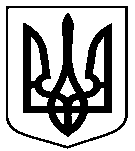 Проєктоприлюднено __.__.2021Про внесення змін до Міської програми «Автоматизація муніципальних телекомунікаційних систем на 2020-2022 роки Сумської міської територіальної громади» (зі змінами) від 13 листопада 2019 року № 5845-МРВ.о. начальника відділу інформаційнихтехнологій та комп’ютерногозабезпечення Сумської міської радиІ.А. РічкальНачальник відділу бухгалтерськогообліку та звітності Сумської міської ради,головний бухгалтерО.А. КостенкоДиректор департаменту фінансів,економіки та інвестиційСумської міської радиС.А. ЛиповаНачальник правового управлінняСумської міської радиО.В. ЧайченкоСекретар Сумської міської радиО.М. Рєзнік